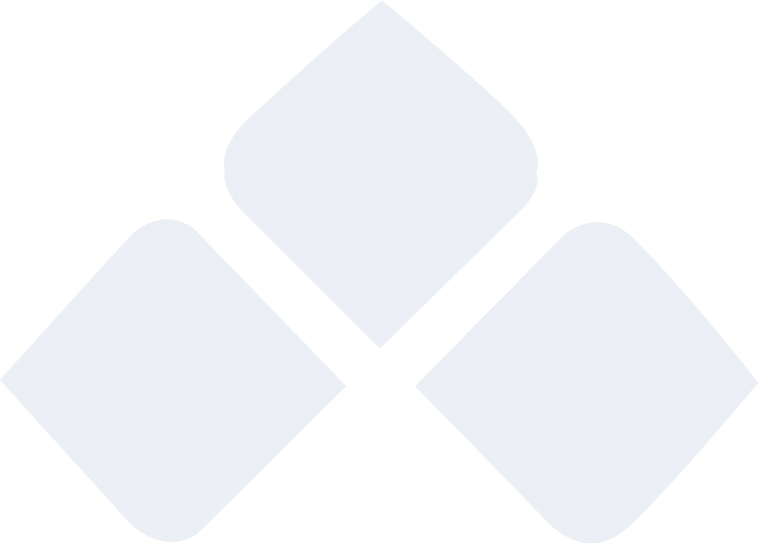 DECLARACIÓN DE EMBARQUE  (Art. 295 – Ley 20.094)Buque: Buque: Buque: Buque: Buque: Buque: Buque: Buque: Pto. Carga:    Pto. Carga:    Pto. Carga:    Pto. Carga:    Pto. Carga:    Pto. Carga:    Pto. Carga:    Pto. Descarga: Pto. Descarga: Pto. Descarga: Pto. Descarga: Pto. Descarga: Pto. Descarga: Pto. Descarga: Pto. Descarga: Destino Final: Destino Final: Destino Final: Destino Final: Destino Final: Destino Final: Destino Final: Ctdad. de Originales:   Ctdad. de Originales:   Ctdad. de Originales:   Ctdad. de Originales:   Ctdad. De Copias:  Ctdad. De Copias:  Ctdad. De Copias:  Ctdad. De Copias:  Ctdad. De Copias:  Lugar de Pago:  Lugar de Pago:  Lugar de Pago:  Lugar de Pago:  Lugar de Pago:  Lugar de Pago:  Embarcador:   Embarcador:   Embarcador:   Embarcador:   Embarcador:   Embarcador:   Embarcador:   Embarcador:   Embarcador:   Embarcador:   Embarcador:   Embarcador:   Embarcador:   Embarcador:   Embarcador:   Consignatario:    Consignatario:    Consignatario:    Consignatario:    Consignatario:    Consignatario:    Consignatario:    Consignatario:    Consignatario:    Consignatario:    Consignatario:    Consignatario:    Consignatario:    Consignatario:    Consignatario:    Notificatario:	Notificatario:	Notificatario:	Notificatario:	Notificatario:	Notificatario:	Notificatario:	Notificatario:	Notificatario:	Notificatario:	Notificatario:	Notificatario:	Notificatario:	Notificatario:	Notificatario:	ContenedorPrecintoContenedorPrecintoContenedorPrecinto        Descripcion de  la mercaderia        Descripcion de  la mercaderia        Descripcion de  la mercaderia        Descripcion de  la mercaderia        Descripcion de  la mercaderia        Descripcion de  la mercaderia        Descripcion de  la mercaderia        Descripcion de  la mercaderia        Descripcion de  la mercaderia        Descripcion de  la mercaderiaPeso BrutoPeso BrutoFREIGHT COLLECT ( )FREIGHT COLLECT ( )PREPAID ( )PREPAID ( )PREPAID ( )PREPAID ( )PREPAID ( )PREPAID ( )ELSEWHERE  (  )ELSEWHERE  (  )ELSEWHERE  (  )ELSEWHERE  (  )FREE OF FREIGHT  (  )FREE OF FREIGHT  (  )FREE OF FREIGHT  (  )FCL/LCL (X  )FCL/LCL (X  )LCL/FCL (  )LCL/FCL (  )LCL/FCL (  )LCL/FCL (  )LCL/FCL (  )LCL/FCL (  )LCL/LCL (  )LCL/LCL (  )LCL/LCL (  )LCL/LCL (  )BREAKBULT (  )BREAKBULT (  )BREAKBULT (  )Cubicaje            M3Carga Peligrosa: NOCarga Peligrosa: NOCarga Peligrosa: NOCarga Peligrosa: NOCarga Peligrosa: NOCarga Peligrosa: NOIMO NOIMO NOIMO NOIMO NOUN NOUN NOUN NOPAGE NONro. De Permiso: Nro. De Permiso: Nro. De Permiso: Nro. De Permiso: Nro. De Permiso: Confeccionado Por: Confeccionado Por: Confeccionado Por: Confeccionado Por: Confeccionado Por: Declaración SIM: Declaración SIM: Declaración SIM: Declaración SIM: Declaración SIM: Declaración SIM: Reservado para AgenciaReservado para AgenciaReservado para AgenciaReservado para AgenciaReservado para AgenciaReservado para AgenciaReservado para AgenciaReservado para AgenciaDeclaramos que los datos consignados precedentemente son ciertos liberando de toda responsabilidad a:                 por la no coincidencia de los declarado.Firma: Declaramos que los datos consignados precedentemente son ciertos liberando de toda responsabilidad a:                 por la no coincidencia de los declarado.Firma: Declaramos que los datos consignados precedentemente son ciertos liberando de toda responsabilidad a:                 por la no coincidencia de los declarado.Firma: Declaramos que los datos consignados precedentemente son ciertos liberando de toda responsabilidad a:                 por la no coincidencia de los declarado.Firma: Declaramos que los datos consignados precedentemente son ciertos liberando de toda responsabilidad a:                 por la no coincidencia de los declarado.Firma: Declaramos que los datos consignados precedentemente son ciertos liberando de toda responsabilidad a:                 por la no coincidencia de los declarado.Firma: Declaramos que los datos consignados precedentemente son ciertos liberando de toda responsabilidad a:                 por la no coincidencia de los declarado.Firma: 